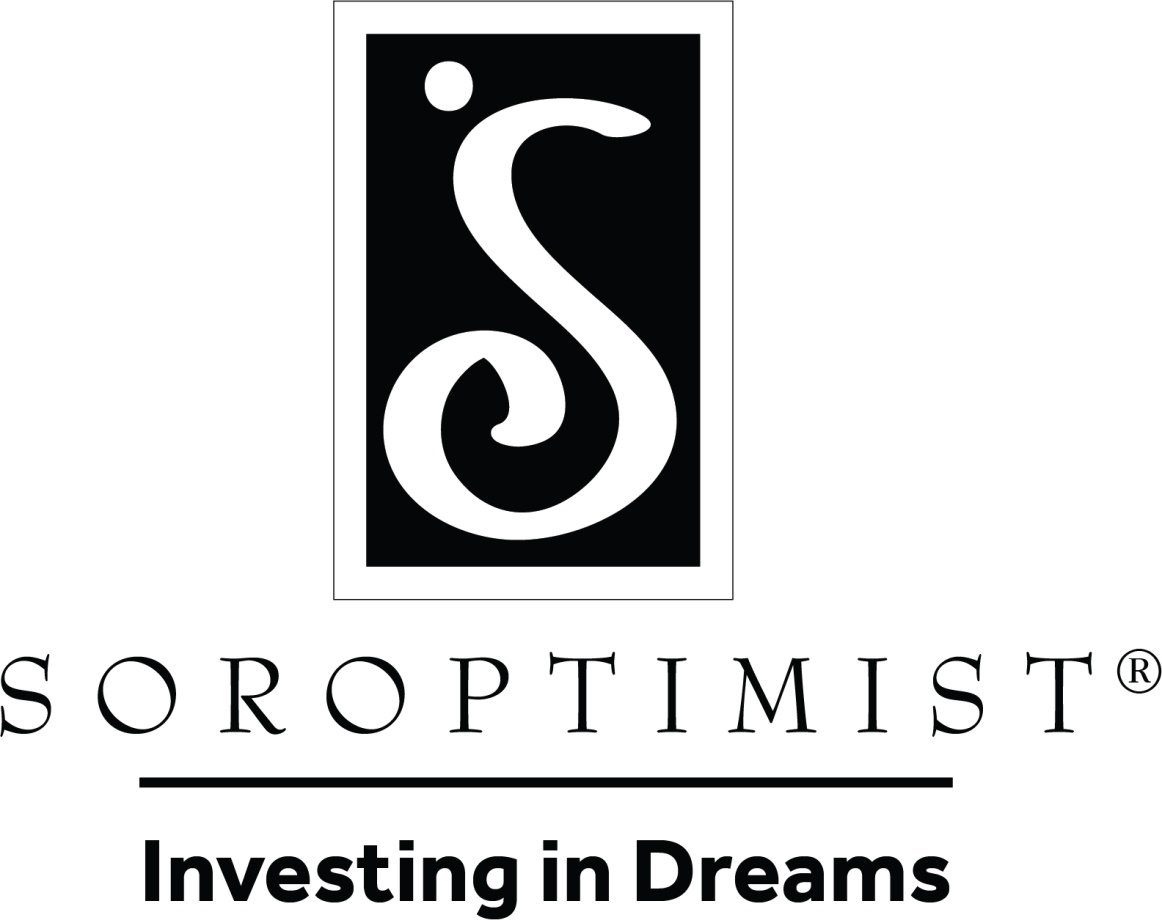 給付団体国際ソロプチミストアメリカ日本南リジョン　　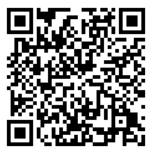 〒812-0011　福岡市博多区博多駅前3-2-8　住友生命博多ビル10F理念ソロプチミストは、女性と女児の経済的なエンパワーメントを達成するために必要な教育と訓練の機会を提供する目的・進学を希望しながらも、経済的な理由で進学の機会が閉ざされる可能性のある女子高校生に対して、未来の可能性と夢の実現を応援する・支援金は返済不要の給付型とし、大学受験料、大学入学共通テスト代、受験会場までの交通費、進学準備費用、入学金、授業料等に使用できるものとする応募資格経済的に困窮している中で、2024年４月に大学、短期大学、専門学校（専修学校専門課程）への進学を希望し、かつ将来の目標と真摯に学ぶ意欲を持つ、九州・沖縄在住の高校３年生女子募集人数５０名給付額一人１０万円を給付する提出書類・所定の応募申請書・在学する学校長推薦書（学校長推薦書には、応募者を学校が正式に推薦しているとみなすため個人の印鑑でなく学校長印の押印が必要です）受付締切２０２３年１０月３１日（火）選考方法ソロプチミストクラブは給付生１名をリジョンに推薦する（１クラブ１名）当団体の「Take One Step進学応援プロジェクト」選考委員会が選考を行う選考結果は、１２月初旬までに推薦クラブを通じて本人に通知する給付後の給付生の報告事項給付金の使用状況と進学状況についてのアンケート用紙を2024年３月末日までにリジョンに提出する　（アンケート用紙は、給付報告書と共に配布される）同意事項日本南リジョンの資料（議事録等）に、給付生の氏名・学校名等を記録することを同意する個人情報の取扱い応募の際に提出された個人情報は、「Take One Step進学応援プロジェクト」の募集、選考、採用及び当団体が同事業を継続・遂行するために必要となる関連業務以外には一切使用しない。応募提出先国際ソロプチミスト　　　　　　　　　　　　　　　　　　　　　　　　　　　　　会　　　長　　　　　　　　　　　　　　　　　　　　　　　　　　　　　　　連　絡　先　　担当者　　　　　　　　　　　　　　　　　　　　　　　住所〒　　　　　　　　　　　　　　　　　　　　　　　　　　　　　　　　　電話　　　　　　　　　　　　　　　　　　　　　　　　Eメール　　　　　　　　　　　　　　　　　　　　　　　　　　　　　　